Steps to Access NetTutorLog into Canvas and click on dashboard on the left hand side.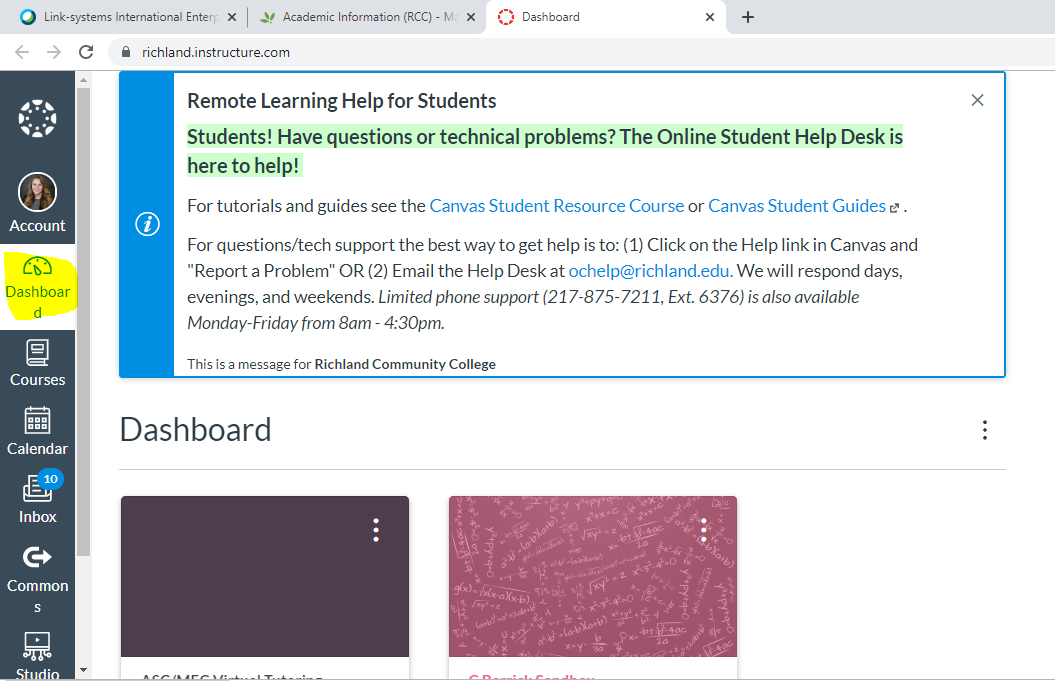 Scroll down and click on Canvas Student Resources.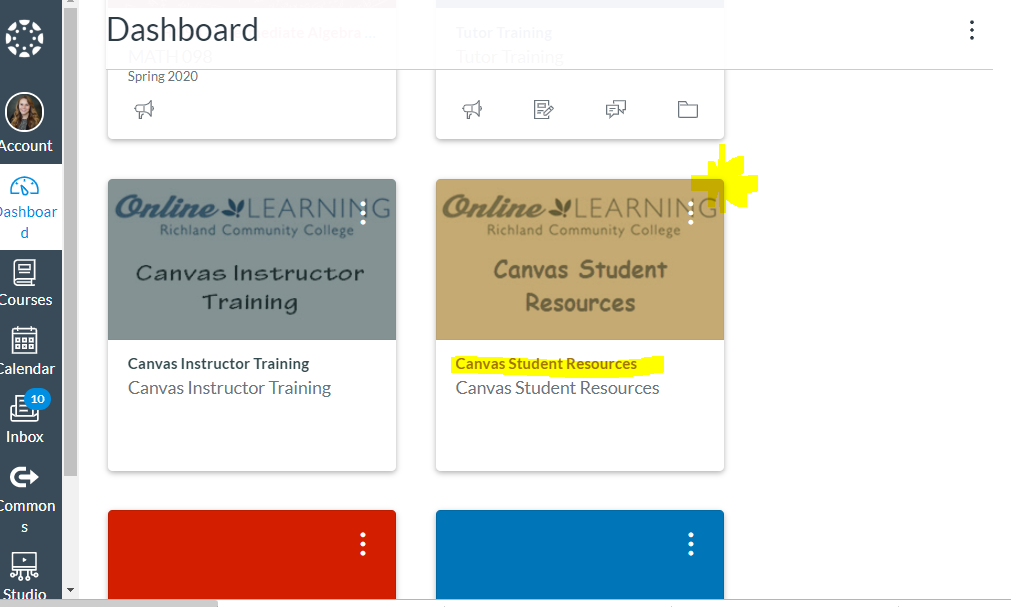 Click on NetTutor.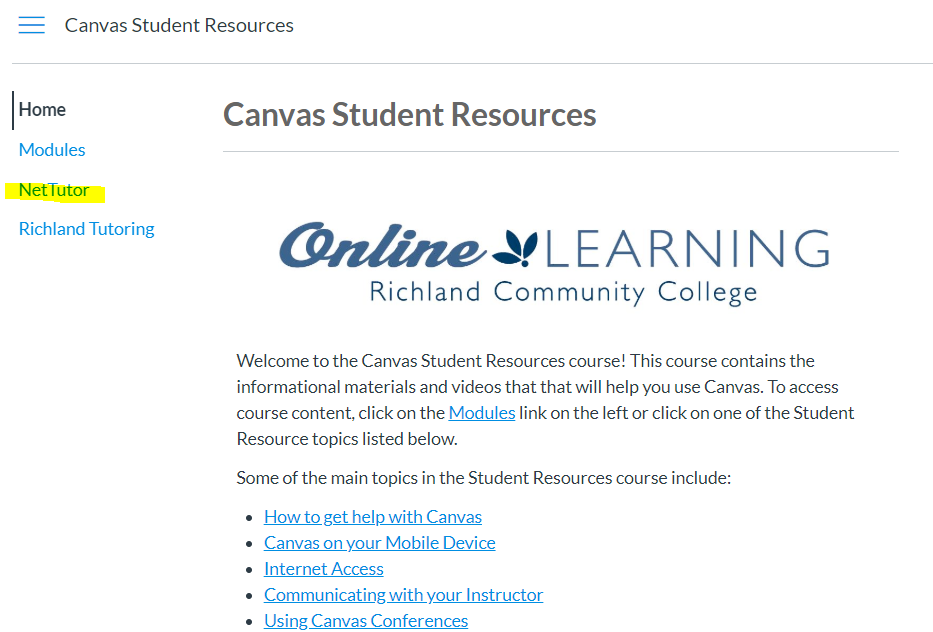 Follow on-screen prompts.